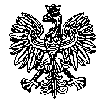 KOMENDA WOJEWÓDZKA POLICJIz siedzibą w RadomiuSekcja Zamówień Publicznych	ul. 11 Listopada 37/59, 26-600 Radomtel. (47) 701-31-03                                                                                                                      faks (47) 701-20-02 Radom, dnia 21.11.2022 r.ZP – 2837 /22						      Egz. poj.RTJ. 93/22INFORMACJA Z OTWARCIA OFERTDotyczy: postępowania o udzielenie zamówienia publicznego ogłoszonego na usługi społeczne w trybie podstawowym, na podstawie art. 275 pkt 1 ustawy Pzp w przedmiocie zamówienia: Szkolenia realizowane w ramach Projektu pt.: „Skuteczni w działaniu – współpraca służb w sytuacjach zagrożenia infrastruktury krytycznej” o nr PL/2020/PR/0080 dofinansowanego z Funduszy Bezpieczeństwa Wewnętrznego na podstawie Porozumienia finansowego nr 80/PL/2020/FBW. Nr sprawy 74/22Zamawiający na realizację przedmiotu zamówienia przeznaczył kwotę brutto 92.749,67 zł 
z podziałem na zadania:Zadanie nr 2 – 22.999,67 zł brutto;Zadanie nr 8 – 69.750,00 zł brutto.Zamawiający – Komenda Wojewódzka Policji z siedzibą w Radomiu, działając na podstawie art. 222 ust. 5 ustawy z dnia 11 września 2019 r. Prawo zamówień publicznych (Dz. U. z 2022 r. poz. 1710 z późn. zm.) informuje, iż w wyznaczonym przez Zamawiającego terminie tj. do dnia 21.11.2022r., do godziny 10:00 – wpłynęły 4 oferty w przedmiotowym postępowaniu prowadzonym za pośrednictwem platformazakupowa.pl pod adresem: https://platformazakupowa.pl/pn/kwp_radom (ID 688833)          Z poważaniemKierownikSekcji Zamówień PublicznychKWP zs. w Radomiu/-/ Justyna KowalskaWyk. egz. poj.Opracował: A.S. Informacja z otwarcia ofert opublikowana została w dniu 21.11.2022 r. na stronie internetowej prowadzonego postępowania pod adresem https://platformazakupowa.pl/pn/kwp_radom Numer ofertyNazwa albo imię i nazwisko oraz siedziba lub miejsce prowadzonej działalności gospodarczej albo miejsce zamieszkania wykonawców, których oferty zostały otwarteCeny zawarte w ofertach   
(brutto w zł.)1SOFTRONIC Sp. z o.o.ul. Towarowa 3761-896 PoznańZadanie 8 – 89 000,00 zł 2NOBLEPROG POLSKA Sp. z o.o.ul. Ludwika Rydygiera 2A/2250-249 WrocławZadanie 2 – 12 600,00 zł Zadanie 8 – 46 000,00 zł 3Konsorcjum: Global Testing Centreul. Stylowa 39 Postoliska05-240 TłuszczorazInfomedia Group  Sp. z o.o. Sp. k.ul. Kazimierza Morawskiego 5 /32730-102 KrakówZadanie 2 – 19 500,00 zł 4MrCertified Sp. z o.o.ul. Żurawia 4300-680 WarszawaZadanie 2 – 16 226,00 zł